as 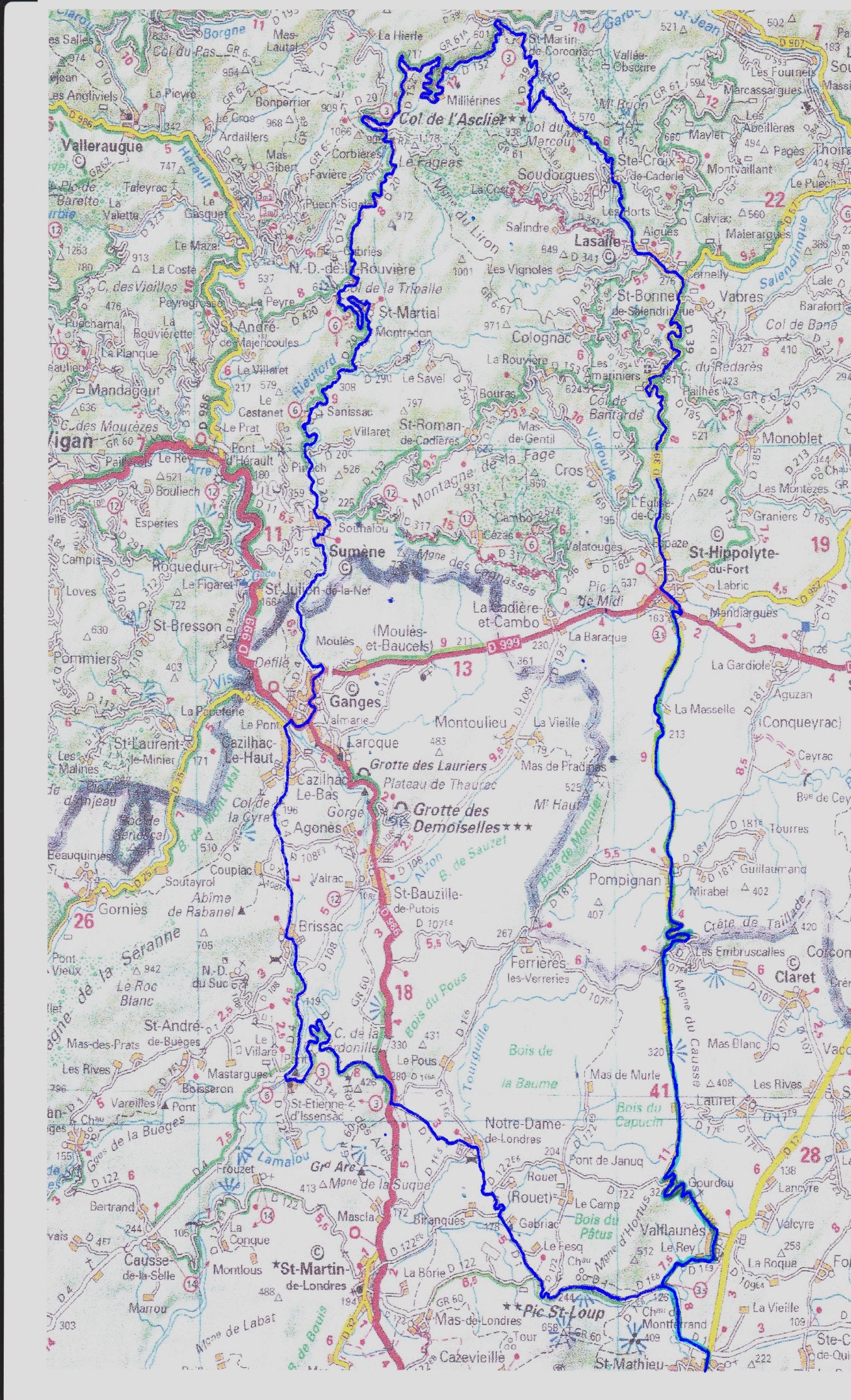 